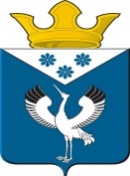 Российская ФедерацияСвердловская областьДума муниципального образования Баженовское сельское поселение41-е заседание 4-го созываРЕШЕНИЕОт 25.12.2020 г.                                                                                               №  166с.БаженовскоеО досрочном снятии полномочий депутата  Думы муниципального образования Баженовское сельское поселение     В соответствии с  Федеральным законом от 06.10.2003 № 131-ФЗ «Об общих принципах организации местного самоуправления в Российской Федерации»,  подпунктом 1 пункта 1 статьи 24Устава муниципального образования Баженовское сельское поселение,  Дума муниципального образования Баженовское сельское поселение,РЕШИЛА:1. Прекратить досрочно полномочия  депутата Думы муниципального образования Баженовское сельское поселение Субботина Александра Алексеевича с 13.12.2020 г.     2. Направить настоящее решение в Территориальную избирательную комиссию Байкаловского муниципального района.     3. Настоящее решение вступает в силу с момента подписания и подлежитопубликованию (обнародованию) в газете «Вести Баженовского сельского поселения» и разместить на официальном сайте Думы муниципального образования Баженовское сельское поселение в сети «Интернет» http://bajenovskoe.ru/duma.И.о. Председателя Думы муниципального образования Баженовское сельское поселение                        ________________М.Г.Белоногова